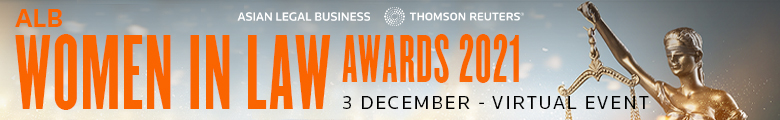 SUBMISSION FORM – PROJECT AWARDRead the Research Methodology Summary before filling out the submission form.Deadline for submissions – 22 October 2021 (Friday)Send the completed forms to mary.aquino@thomsonreuters.com.Save this form using the format: Category_Project Name_OrganisationDIVERSITY AND INCLUSION PROJECT OF THE YEARProject nameTarget project audience/groupTimeline for the projectDate of completion (if applicable)NominatorCompany/firmJob titleContact person for the project (incl. email and phone number)Description of project (max. of 1000 words)Description of project (max. of 1000 words)